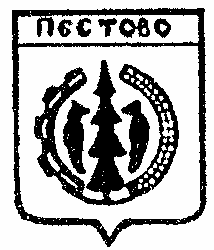 Российская ФедерацияНовгородская областьПестовский  районАДМИНИСТРАЦИЯ   УСТЮЦКОГО  СЕЛЬСКОГО ПОСЕЛЕНИЯПОСТАНОВЛЕНИЕот 25.05.2020   № 44 д. УстюцкоеО присвоении почтового адресаземельному участку          В соответствии с Федеральным законом от 06 октября 2003 № 131-ФЗ «Об общих принципах организации местного самоуправления в Российской Федерации,  с пунктом 7 Правил присвоения, изменения и аннулирования адресов» утвержденных  постановления  Правительства РФ от 19.11.2014 N 1221  (ред. от 12.08.2015)ПОСТАНОВЛЯЮ:Присвоить почтовый адрес земельному участку  кадастрового квартала  53:14:0300201  общей площадью 1260  кв. м.: «Российская Федерация, Новгородская область, Пестовский муниципальный район, Устюцкое сельское поселение, д. Барсаниха, ул. Молодежная,  земельный участок  17».Постановление Администрации Устюцкого сельского поселения от 20.06.2019 №53 «О присвоении почтового адреса земельному участку» отменить.                     Глава сельского поселения              Д. А. Кудряшова